Obejctives that are in pink are Y2 statutory requirement and individual words highlighted in pink are from the Y2 non-statutory example words and their exceptions. The additional words and sets (in black) either reinforce the rule / pattern being taught; practise spellings linked to a Y2 statutory requirement or pratise the common exception words (with an asterisk). 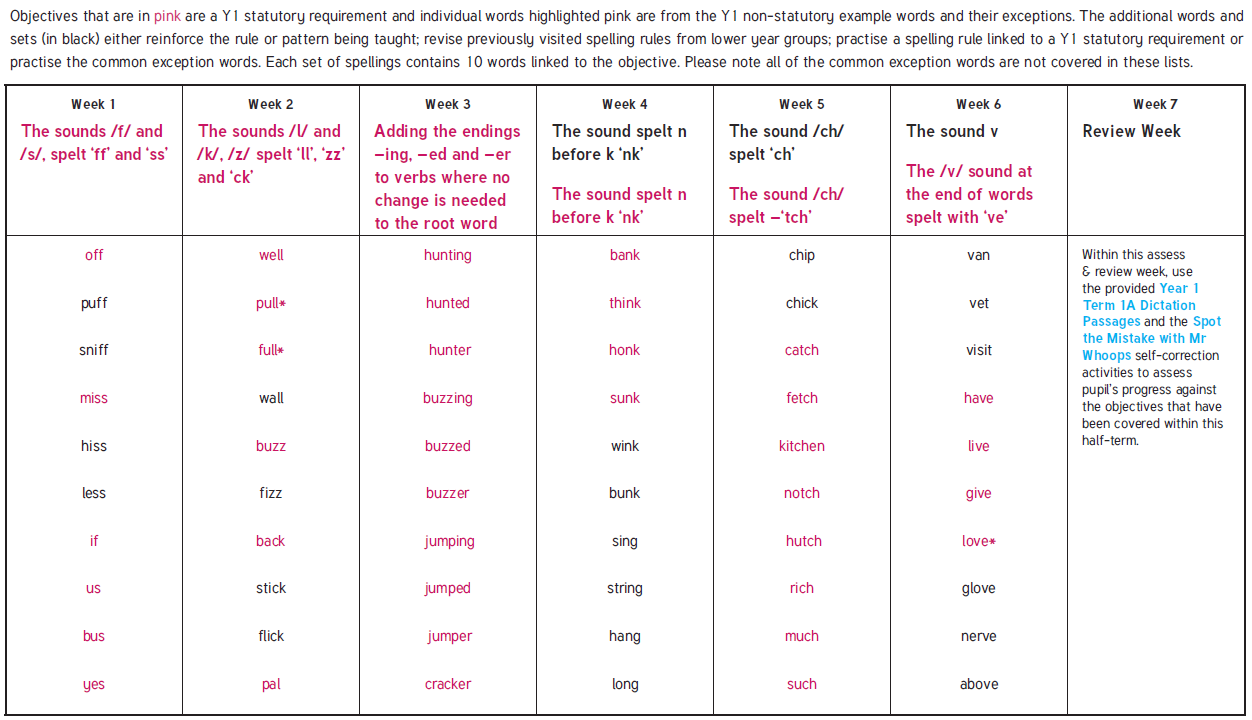 12.09.1919.09.1926.09.193.10.1910.10.1917.10.19